Agenda details:WelcomeEnsure everyone has access to Google DriveOld Business Approve May Meeting Minutes Motion: Kasey, Second: JeffGleaners volunteer day recap + Licensure event recapGleaners- 2 people attended- try again for another time of year, maybe summer too busy nowLicensure- Sun King: Saw new faces (~20 people attended)Switch from WebEx to Zoom, w. Google Hangouts as neededZoom- primarily using it as board meetings during the yearMembership DriveReview & edit website formHaving the directory posted to website potentially (private section)Motion: Kate, Second: Katy, All I’s Outreach to AND membersHow do we get the members of the AND to join CIAND Networking and Programming are our two biggest draws.2 contacts/year (Fall and Winter)Our facebook account- as many times as possibleOther facebook groups- only oncePost Cards:Expensive NewsletterSending digital or hard copyStudent members Outreach to BSU/IUPUI + Offer scholarship for Jr/Sr or interns??$58/year to pay for student academy membershipIUPUI- Kasey and TaylorProgramming - ChristineSeptember Kickoff Corteva (last two weeks of September)- SponsoredSWAP- Stop Light for Food Pantries, research and evidence-based way of helping with nutrition They would fly out author of the article in JAND, Gleaners would be a potential for spaceOctober & November eventsNovember Potential: Indiana Milk Bank- 75th and Binford- process donor breast milk in Indiana, pasteurize and send to other centersOther topics/ Ways to make it a combination event to incorporate the adult populationHow to feed a baby, how to supplement breast milks, call people in to do what they want, breast feeding.October: CUE Farms- Broad farm tour: run by Butler and their sustainability department (2 CEUs/event) and what the campus dietitian does- Katy is checking intoReview meeting topics & collect inputWays to incorporate other professional goals, how can we meet in the middle to make it more applicable to the broader population.Spring Meeting Ideas: IDDSI overview (different companies), HPG coffee/tea taste testing, Journal Club, Workplace wellness panelFinancial Review – Jeff  Treasurer’s ReportFrom the end of June Balance: $15,287.29, 75% of annual budget in cash reserves.Did much lower of a loss than anticipated- Budgeted: $1067  vs. Actual- $608.62File taxes this monthDues - $37/year or $10/CEU non-members2019-2020 Budget Proposal & VoteIAND- expecting $100 for day at the statehousePostage- $250 increased from proposed $215$516 for scholarships- 2 RD, 2 student memberships; 2020- potential to pay for FNCE since in Indy$743 budgeted lossFoundation- funding an event?Motion: Jeff, Second: Kasey, I’s: All- Motion PassedNext Meetings August 15th (Thursday) – 6-7:30pm - Washington Pavilion- Looking into other options due to traffic/road constructionOctober 17th (Thursday) – 6-7:00pm – ZoomJanuary 16th (Thursday) – 6-7:00pm – ZoomMarch 12th (Thursday) – 6-7:00pm – ZoomMay 7th (Thursday) – 6-7:00pm – Zoom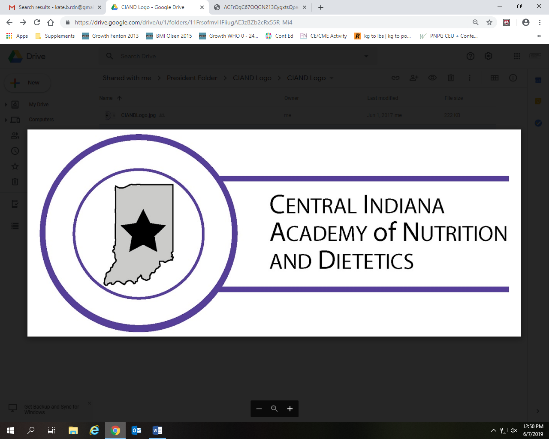 CIAND Board Meeting AgendaLocation:Community Health Washington Pavilion, Suite 3107910 E Washington StIndianapolis, IN 46219Date:Thursday, July 18, 2019Time:6:04 - 7:31 pm ESTAttendees:Kate Beard, Jeff Ketcham, Taylor Clubb, Kasey Voeller, Katy Maher, Christine Arvin, Anna Busenburg, Allison Keller, Amanda Kruse